Proiect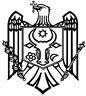 DECIZIE nr. 2/20din 05 aprilie 2024 Cu privire la efectuarea unor achitări financiare În temeiul deciziilor Consiliului raional nr. 10/6 din 21.12.2023 cu privire la lichidarea Direcției generale asistență socială și protecția familiei Ștefan Vodă și nr. 1/5 din 23 ianuarie 2024 cu privire la încetarea raporturilor de serviciu cu dna Aurica Cebotari în funcția de șefă a direcției generale asistență socială și protecția familiei Ștefan Vodă; În conformitate cu prevederile art. 42 alin. (6) din Legea nr. 158 din 04.07.2008 cu privire la funcția publică și statutul funcționarului public; În baza art. 43 alin. (2) și art. 46 din Legea nr. 436-XVI din 28 decembrie 2006 privind administrația publică locală, Consiliul raional Ștefan Vodă DECIDE:1. Contabilitatea aparatului președintelui raionului Ștefan Vodă va efectua următoarele calculele și achitări financiare, doamnei Cebotari Aurica, după cum urmează:1.1. Compensarea a 45 (patruzeci și cinci) zile a concediilor de odihnă anuale nefolosite pentru                   anii 2023-2024;1.2. Achitarea unei indemnizații de șomer, în mărime de un salariu mediu lunar;1.2. Achitarea unei indemnizații de eliberare din serviciu calculat în corespundere cu vechimea în serviciul public 21 (douăzeci și unu) ani, 7 (șapte) luni și 18 (optsprezece) zile, în mărime de 6 (șase) salarii medii lunare, care va fi achitat lunar, în termen de 6 (șase) luni, începând cu prima zi a lunii următoare celei în care funcționarul public a fost eliberat, la prezentarea pe suport de hârtie sau format electronic a extrasului din contul personal de asigurări sociale al persoanei asigurate, eliberat de entitatea responsabilă.2. Indemnizația de șomer va fi achitată după expirarea perioadei de plată a indemnizației de eliberare din serviciu, persoana va prezenta actul confirmativ privind înregistrarea statutului de șomer la subdiviziunea teritorială în domeniul promovării ocupării forței de muncă.3. În cazul în care, în perioada de plată a indemnizației de eliberare din serviciu, funcționarul public a fost angajat, plata indemnizației menționate încetează începând cu prima zi a lunii calendaristice următore celei în care funcționarul public a fost angajat.4. Sursele financiare pentru asigurarea executării prezentei decizii vor fi asigurate din bugetul raional.5. Controlul executării prezentei decizii se atribuie dnei Olga Luchian, președinta raionului.6. Prezenta decizie poate fi contestată cu cerere prealabilă la autoritatea emitentă cu sediul                        or. Ștefan Vodă, str. Libertății nr. 1 sau la Judecătoria Căușeni (sediul or. Ștefan Vodă,                              str. Grigore Vieru nr. 6), în termen de 30 de zile din data publicării, potrivit prevederilor                      Codului administrativ al Republicii Moldova nr. 116/2018.7. Prezenta decizie se include în Registrul actelor locale (actelocale.gov.md), se publică pe pagina web a Consiliului raional Ştefan Vodă şi se aduce la cunoștință:                  Contabilității aparatului președintelui raionului Ștefan Vodă;                  Direcţiei finanţe;                  Persoanelor nominalizate.Președintele ședinței                                                                                ContrasemneazăSecretarul Consiliului raional                                                                 Ion ȚurcanREPUBLICA MOLDOVACONSILIUL RAIONAL ŞTEFAN VODĂ